Z uwagi na sytuację epizootyczną w Europie w związku z wystąpieniem ognisk wysoce zjadliwej grypy ptaków na terytorium Niemiec, Holandii(wysoce niebezpieczny wirus H5N8),Wielkiej Brytanii, Włoch oraz istniejącym zagrożeniem wystąpienia choroby na terytorium Rzeczpospolitej Polskiej, gdzie potencjalnym źródłem zakażenia są dzikie ptaki wędrowne.ZALECA SIĘ W ZAKRESIE BIOASEKURACJI:Zabezpieczyć obiekty na fermach drobiu w celu uniemożliwienia kontaktu dzikiego ptactwa z utrzymywanym drobiem oraz paszą.Zachowanie szczególnej ostrożności i wzmożonego nadzoru właścicielskiego na fermach zlokalizowanych w sąsiedztwie miejsc bytowania dzikich ptaków wędrownych.Przestrzeganie zasad bioasekuracji, w celu uniknięcia możliwości przeniesienia wirusa poprzez personel czy osoby przebywające na fermie.Sprawdzanie adnotacji potwierdzających przeprowadzenie dezynfekcji środków transportu zwierząt, pasz i produktów ubocznych pochodzenia zwierzęcego przed ich wjazdem na teren fermy wraz z oceną wizualną skuteczności udokumentowanych zabiegów mycia i dezynfekcji tych pojazdów.Zgłaszanie przypadków zaobserwowania u drobiu niepokojących zmian, mogących sugerować wystąpienie choroby zakaźnej.Wyłożenie na stałe mat dezynfekcyjnych jako jednego z elementów skutecznej bioasekuracji. Objawy u drobiu mogące sugerować ptasią grypę u kur i indyków to:1. Silne łzawienie i kichanie, duszność, obrzęk zatok podoczodołowych, sinica grzebienia, dzwonków, obrzęk głowy, nastroszenie piór, biegunka , objawy nerwowe.2. Gwałtowne zatrzymanie jaj, jaja bez skorup lub skorupy miękkie3. Przypadki ostre lub nadostre cechują się śmiertelnością dochodzącą do 100% w ciągu 12-24 godzin.Jeżeli zauważone zostaną przypadki zwiększonej śmiertelności lub objawy wymienione powyżej sugerujące ptasią grypę należy niezwłocznie zawiadomić lekarza weterynarii wolnej praktyki, Inspekcję Weterynaryjną, Urząd Gminy.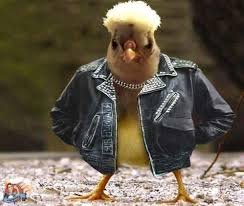 